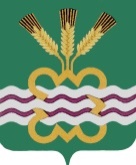 ГЛАВА МУНИЦИПАЛЬНОГО ОБРАЗОВАНИЯКАМЕНСКИЙ ГОРОДСКОЙ ОКРУГПОСТАНОВЛЕНИЕот 29.09.2016 г. № 1635п. МартюшО порядке назначения на должность и освобожденияот должности руководителей муниципальныхучреждений Каменского городского округа, а также проведения конкурсана замещение вакантной должности руководителямуниципального учреждения Каменского городского округа Руководствуясь Трудовым кодексом Российской Федерации, Гражданским кодексом Российской Федерации, Федеральным законом от   № 131-ФЗ «Об общих принципах организации местного самоуправления в Российской Федерации», Федеральным законом от 12.01.1996 года № 7-ФЗ «О некоммерческих организациях», Уставом Каменского городского округаПОСТАНОВЛЯЮ:1.Утвердить:1) Положение о порядке назначения на должность и освобождения от должности руководителей муниципальных учреждений Каменского городского округа (прилагается).           2) Положение о проведения конкурса на замещение вакантной должности руководителя муниципального учреждения Каменского городского округа (прилагается).2.Настоящее Постановление вступает в силу с момента его принятия.3. Данное постановление распространяется на руководителей муниципальных учреждений, учредителями которых выступает Администрация Каменского городского округа.4. Настоящее постановление опубликовать в газете «Пламя» и разместить на официальном сайте муниципального образования «Каменский городской округ».5. Контроль за   исполнением настоящего постановления возложить  на заместителя Главы Администрации  по вопросам организации управления и  социальной политике И.В. Кырчикову.Глава городского округа                                              		С.А. БелоусовПОЛОЖЕНИЕО ПОРЯДКЕ НАЗНАЧЕНИЯ НА ДОЛЖНОСТЬ И ОСВОБОЖДЕНИЯ ОТ ДОЛЖНОСТИ РУКОВОДИТЕЛЕЙ МУНИЦИПАЛЬНЫХ УЧРЕЖДЕНИЙ КАМЕНСКОГО ГОРОДСКОГО ОКРУГАГлава 1. ОБЩИЕ ПОЛОЖЕНИЯ1. Положение о порядке назначения на должность и освобождения от должности руководителей муниципальных учреждений Каменского городского округа (далее - Положение) разработано в соответствии с Трудовым кодексом Российской Федерации, Гражданским кодексом Российской Федерации, Федеральным законом от   № 131-ФЗ «Об общих принципах организации местного самоуправления в Российской Федерации», Федеральным законом от 12.01.1996 года № 7-ФЗ «О некоммерческих организациях», Уставом Каменского городского округа.2. Отношения Администрации Каменского городского округа с руководителями муниципальных учреждений Каменского городского округа регулируются на основании трудовых договоров, заключаемых в соответствии с действующим законодательством Российской Федерации. К отношениям сторон применяются также положения устава учреждения и нормы действующего законодательства.3. Положение определяет порядок назначения и увольнения руководителей муниципальных автономных учреждений, муниципальных бюджетных учреждений, муниципальных казенных учреждений Каменского городского округа, учредителями которых выступает Администрация Каменского городского округа, и действует при заключении трудового договора с руководителями муниципальных учреждений Каменского городского округа (далее – учреждений),  после вступления в силу настоящего Положения, как с вновь назначенными руководителями, так и с руководителями, срок действия трудовых договоров которых истекает. 2Глава 2. ПОРЯДОК НАЗНАЧЕНИЯ НА ДОЛЖНОСТЬИ ОСВОБОЖДЕНИЯ ОТ ДОЛЖНОСТИ РУКОВОДИТЕЛЕЙМУНИЦИПАЛЬНЫХ УЧРЕЖДЕНИЙ1. На должность руководителя учреждения назначаются граждане Российской Федерации,  имеющие высшее образование и опыт работы на руководящей должности не менее года либо имеющие среднее профессиональное образование и опыт работы в данной отрасли не  менее 3 лет. 2. Назначение на должность руководителей учреждений осуществляется распоряжением Главы Администрации Каменского городского округа:2.1. С проведением конкурса на замещение вакантной должности руководителя учреждения.        2.2. Без проведения конкурса на замещение вакантной должности руководителя учреждения при решении вопроса о продлении срока действия срочного трудового договора с лицом, замещающим должность руководителя учреждения. 3. Специалист отдела по правовой и кадровой работе Администрации в соответствии с поручением Главы Администрации Каменского городского округа на основании предоставленных документов готовит проект распоряжения Главы Администрации Каменского городского округа о назначении  на должность руководителя учреждения и передает его Главе Администрации Каменского городского округа для подписания.4. Одновременно с подготовкой проекта распоряжения Главы Администрации Каменского городского округа о назначении руководителя учреждения специалист отдела по правовой и кадровой работе Администрации готовит проект трудового договора, типовая форма которого утверждена Постановлением Правительства РФ от 12.04.2013 N 329 «О типовой форме трудового договора с руководителем государственного (муниципального) учреждения».Трудовой договор оформляется в двух экземплярах, один экземпляр хранится в отделе по правовой и кадровой работе Администрации, второй экземпляр передается руководителю учреждения.В случае назначения на должность руководителя учреждения гражданина, замещавшего должности государственной или муниципальной службы, перечень которых устанавливается нормативными правовыми актами Российской Федерации, в течение двух лет после его увольнения с государственной или муниципальной службы, специалист отдела по правовой и кадровой работе Администрации в десятидневный срок с момента заключения трудового договора с указанным гражданином сообщает о заключении такого трудового договора представителю нанимателя (работодателю) бывшего государственного или муниципального служащего3 по последнему месту его службы в порядке, установленном нормативными правовыми актами Российской Федерации.5. После подписания распоряжения Главы Администрации Каменского городского округа о назначении на должность руководителя учреждения и трудового договора, специалист отдела по правовой и кадровой работе Администрации Каменского городского округа формирует личное дело руководителя. Записи в трудовую книжку о назначении на должность на основании соответствующего распоряжения Главы Администрации Каменского городского округа, а также хранение трудовой книжки осуществляет отдел по правовой и кадровой работе Администрации Каменского городского округа, который несет ответственность за сохранность трудовой книжки руководителя учреждения.6. Трудовой договор с руководителем учреждения устанавливается на неопределенный срок или на определенный срок не более пяти лет. Трудовой договор, заключенный на определенный срок, прекращается по истечении срока его действия в следующем порядке.За два месяца до истечения срока действия трудового договора отдел по правовой и кадровой работе информирует Главу Администрации Каменского городского округа об истечении срока действия трудового договора. На основании поручения Главы Администрации Каменского городского округа специалист отдела по правовой и кадровой работе администрации готовит проект распоряжения Главы Администрации Каменского городского округа об освобождении руководителя учреждения от занимаемой должности и расторжении с ним трудового договора либо о продлении срока действия срочного трудового договора с руководителем учреждения. Проект распоряжения передается Главе Администрации Каменского городского округа для подписания.На основании распоряжения об освобождении руководителя учреждения от занимаемой должности и расторжении с ним трудового договора, специалист отдела по правовой и кадровой работе Администрации за один месяц до истечения срока действия трудового договора направляет уведомление в письменной форме за подписью Главы Администрации Каменского городского округа руководителю учреждения о расторжении с ним трудового договора в связи с истечением срока действия трудового договора.На основании распоряжения о продлении срока действия срочного трудового договора с лицом, замещающим должность руководителя учреждения, специалист отдела по правовой и кадровой работе готовит проект дополнительного соглашения к трудовому договору. 7. Трудовой договор с руководителем учреждения может быть досрочно расторгнут по решению Главы Администрации Каменского городского округа по основаниям, предусмотренным трудовым законодательством, в том числе 4по пункту 2 части второй статьи 278 Трудового кодекса Российской Федерации.8. Руководитель учреждения имеет право досрочно расторгнуть трудовой договор (по собственному желанию), предупредив об этом Администрацию Каменского городского округа в письменной форме не позднее чем за один месяц.9. Освобождение от должности и досрочное расторжение трудового договора с руководителем учреждения производится на основании распоряжения  главы Администрации Каменского городского округа. Записи в трудовую книжку об освобождении от должности на основании соответствующего распоряжения Главы Администрации Каменского городского округа вносит специалист отдела по правовой и кадровой работе Администрации Каменского городского округа. Записи, внесенные в трудовую книжку, заверяются печатью учреждения.10. До назначения победителя конкурса на должность руководителя учреждения, Глава Администрации Каменского городского округа назначает исполняющего обязанности руководителя учреждения, оформив данное решение соответствующим распоряжением. Подготовка проекта распоряжения Администрации городского округа осуществляется специалистом отдела по правовой и кадровой работе Администрации Каменского городского округа.В случае назначения на должность исполняющего обязанности руководителя учреждения гражданина, замещавшего должности государственной или муниципальной службы, перечень которых устанавливается нормативными правовыми актами Российской Федерации, в течение двух лет после его увольнения с государственной или муниципальной службы, специалист отдела по правовой и кадровой работе Администрации в десятидневный срок с момента заключения трудового договора с указанным гражданином сообщает о заключении такого трудового договора представителю нанимателя (работодателю) бывшего государственного или муниципального служащего по последнему месту его службы в порядке, установленном нормативными правовыми актами Российской Федерации.ПОЛОЖЕНИЕО ПРОВЕДЕНИИ КОНКУРСА НА ЗАМЕЩЕНИЕ ВАКАНТНОЙ ДОЛЖНОСТИ РУКОВОДИТЕЛЯ МУНИЦИПАЛЬНОГО УЧРЕЖДЕНИЯ КАМЕНСКОГО ГОРОДСКОГО ОКРУГА1. Настоящее Положение определяет порядок проведения конкурса на замещение вакантной должности руководителя муниципального учреждения Каменского городского округа (далее - конкурс), условия участия в конкурсе, порядок определения победителя конкурса.2. Решение о проведении конкурса на замещение вакантной должности руководителя муниципального учреждения принимает Глава Администрации Каменского городского округа путем принятия соответствующего распоряжения, подготовленного отделом по правовой и кадровой работе Администрации.3. Проведение конкурса осуществляется комиссией по проведению конкурса на замещение вакантной должности руководителя муниципального учреждения Каменского городского округа (далее - комиссия). Комиссия является постоянно действующим коллегиальным органом. Состав комиссии утверждается Главой Администрации Каменского городского округа.4. На основании распоряжения Главы Администрации Каменского городского округа о проведении конкурса на замещение вакантной должности руководителя муниципального учреждения Каменского городского округа специалист отдела по правовой и кадровой работе Администрации:1) организует размещение информационного сообщения о проведении конкурса на официальном сайте муниципального образования «Каменский городской округ» и в газете «Пламя»;2) принимает заявки от претендентов и ведет их учет в журнале учета участников конкурса по форме согласно Приложению № 1 к настоящему Положению;3) проверяет правильность оформления заявок и прилагаемых к ним документов;24) передает в комиссию по окончании срока приема поступившие заявки с прилагаемыми к ним документами.5. Комиссия правомочна решать вопросы, отнесенные к ее компетенции, если на заседании присутствует не менее половины ее членов.К работе комиссии могут привлекаться эксперты с правом совещательного голоса.6. На заседаниях комиссии ведется протокол, в котором фиксируются принятые решения и результаты голосования по определению победителя конкурса.7. Ответственным за организацию проведения заседания комиссии является секретарь комиссии.8. Информационное сообщение о проведении конкурса размещается не позднее чем за 30 дней до объявленной в нем даты проведения конкурса.9. Информационное сообщение о проведении конкурса должно включать:1) наименование, основные характеристики и сведения о местонахождении муниципального учреждения Каменского городского округа  (далее – учреждение);2) требования, предъявляемые к претенденту на замещение должности руководителя учреждения;3) дату и время (час, минуты) начала и окончания приема заявок с прилагаемыми к ним документами;4) адрес места приема заявок и документов;5) перечень документов, подаваемых претендентами для участия в конкурсе; 6) дату, время и место проведения конкурса с указанием времени начала работы комиссии и подведения итогов конкурса;7) номера телефонов ответственных за организацию конкурса лиц и местонахождение комиссии;8) адрес, по которому претенденты могут ознакомиться с иными сведениями, и порядок ознакомления с этими сведениями;9) порядок определения победителя;10) способ уведомления участников конкурса и его победителя об итогах конкурса;11) иные положения, содержащие требования к претендентам, предусмотренные законодательством Российской Федерации.10. С момента начала приема заявок специалист отдела по правовой и кадровой работе Администрации предоставляет каждому претенденту возможность ознакомления с условиями трудового договора, а также общими сведениями об учреждении, состав которых устанавливается комиссией.11. К участию в конкурсе допускаются граждане Российской Федерации,  имеющие высшее образование и опыт работы на руководящей должности не менее года либо имеющие среднее профессиональное образование и опыт работы в данной отрасли не  менее 3 лет.312. Для участия в конкурсе претенденты представляют специалисту отдела по правовой и кадровой работе Администрации в установленный срок следующие документы:1) заявление, листок по учету кадров;2) автобиография, две фотографии размером 4 x ;3) копии трудовой книжки, паспорта, документов об образовании государственного образца и документов воинского учета - для военнообязанных лиц, заверенные нотариально либо кадровой службой по месту работы кандидата;4) иные документы, предусмотренные в информационном сообщении.13. Специалист отдела по правовой и кадровой работе Администрации Каменского городского округа не принимает заявки с прилагаемыми к ним документами, если они поступили после истечения срока приема заявок, указанного в информационном сообщении, а также если они представлены без необходимых документов.14. Претендент не допускается к участию в конкурсе в случае, если:1) представленные документы не подтверждают право претендента занимать должность руководителя учреждения в соответствии с законодательством Российской Федерации, Свердловской области и настоящим Положением;2) представлены не все документы по перечню, указанному в информационном сообщении, либо не соответствуют условиям конкурса.15. Заседание комиссии проводится при наличии не менее двух кандидатов на вакантную должность, за исключением случая, предусмотренного абзацем вторым пункта 28 настоящего Положения.16. Конкурс заключается в оценке профессионального уровня претендентов на замещение вакантной должности и проводится в два этапа.17. На первом этапе комиссия оценивает кандидатов на основании представленных ими документов об образовании, стажа и опыта работы, проводит сравнительный анализ документов, представленных кандидатами.18. Второй этап конкурса проводится с использованием методов оценки профессиональных и личностных качеств кандидатов на вакантную должность (далее - методы).19. Комиссия может применять следующие методы оценки:1) тестирование;2) проведение групповых дискуссий;3) индивидуальное собеседование.Необходимость, а также очередность применения методов при проведении конкурса определяется комиссией.20. Тестирование кандидатов проводится по единому перечню теоретических вопросов.Комиссия утверждает перечень вопросов для тестовых испытаний претендентов.4Перечень вопросов должен быть доступен для всеобщего ознакомления и размещен на официальном сайте Каменского городского округа за одну неделю до проведения конкурса.Тест должен содержать не менее 30 вопросов. Кандидатам на вакантную должность предоставляется одно и то же время для подготовки письменного ответа.Оценка теста проводится комиссией по количеству правильных ответов в отсутствие кандидата. Количество правильных ответов, определяющих успешное прохождение тестирования, не может быть менее 75 процентов от общего числа вопросов.21. Кандидаты на вакантную должность получают одинаковые практические задания и располагают одним и тем же временем для подготовки устного (письменного) ответа. Оценка и отбор кандидата на вакантную должность осуществляется комиссией в отсутствие кандидата.22. Оценка кандидатов производится по 10-балльной системе. По итогам оценки каждый член комиссии выставляет кандидату соответствующий балл, который заносится в конкурсный бюллетень, составленный по формесогласно Приложению N 2 к настоящему Положению, с краткой мотивировкой, послужившей основанием принятия решения о соответствующей оценке. Конкурсный бюллетень приобщается к протоколу заседания комиссии.23. После оценки всех участников конкурса и подсчета набранных ими баллов комиссия определяет победителя конкурса. Победившим в конкурсе считается кандидат, получивший наибольшее количество баллов.При равенстве баллов у нескольких кандидатов решение комиссии принимается открытым голосованием простым большинством голосов членов комиссии, присутствующих на заседании. При голосовании мнение членов комиссии выражается словами «за» или «против». При равенстве голосов решающим является голос председателя комиссии.24. Результаты голосования и решение комиссии заносятся в протокол заседания, который подписывается ее председателем, секретарем и членами комиссии, принявшими участие в заседании.25. На основании поручения Главы Администрации Каменского городского округа специалист отдела по правовой и кадровой работе Администрации Каменского городского округа готовит проект распоряжения о назначении победителя конкурса на должность руководителя учреждения.26. О результатах конкурса кандидаты, участвовавшие в конкурсе, уведомляются в письменной форме в течение месяца со дня его завершения либо под подпись в журнале учета участников конкурса. Уведомление оформляется в свободной форме с присвоением регистрационного номера и подписывается Главой Администрации Каменского городского округа. Дата и регистрационный номер уведомления заносятся в журнал учета участников конкурса.527. Документы претендентов на замещение вакантной должности, не допущенных к участию в конкурсе, и кандидатов, участвовавших, но не победивших в конкурсе, могут быть им возвращены по письменному заявлению в течение трех месяцев со дня завершения конкурса. До истечения этого срока документы хранятся в отделе по правовой и кадровой работе Администрации, после истечения срока передаются в архив Каменского городского округа.28. Конкурс по решению комиссии признается несостоявшимся в случае поступления заявления на участие в конкурсе от единственного претендента и в случае отсутствия заявлений на участие в конкурсе.В случае признания конкурса несостоявшимся, Глава Администрации принимает решение о повторном проведении конкурса. Повторный конкурс проводится при поступлении хотя бы одной заявки от претендента на участие в конкурсе.ЖУРНАЛУЧЕТА УЧАСТНИКОВ КОНКУРСАФормаКОНКУРСНЫЙ БЮЛЛЕТЕНЬ       _________________________ __________________________________         (полное наименование    (фамилия, имя, отчество кандидата)       должности, на замещение которой проводится конкурс)Утверждено                                                                                          Постановлением Главы МО                                          «Каменского городского округа»                                                                                  от 29.09.2016 г. №1635«О порядке назначения на должность и Освобождения от должности руководителей муниципальных учреждений Каменскогогородского округа, а также проведенияконкурса на замещение вакантной должности руководителя муниципального учреждения Каменского городского округа»Утверждено                                                                                          Постановлением Главы МО                                          «Каменского городского округа»                                                                                  от 29.09.2016 г. № 1635«О порядке назначения на должность и Освобождения от должности руководителей муниципальных учреждений Каменскогогородского округа, а также проведенияконкурса на замещение вакантной должности руководителя муниципального учреждения Каменского городского округа»Приложение № 1К положению о проведении конкурса на замещение вакантной должности руководителя муниципального учреждения Каменского городского округаПолное наименование должности, на замещение которой проводится конкурсПолное наименование должности, на замещение которой проводится конкурсПолное наименование должности, на замещение которой проводится конкурсПолное наименование должности, на замещение которой проводится конкурсПолное наименование должности, на замещение которой проводится конкурсПолное наименование должности, на замещение которой проводится конкурс N 
п/пФамилия, 
  имя,   
отчество 
участника
конкурса    Дата    
регистрации
 заявления     Отметка    
об ознакомлении
 с информацией 
о дате и месте 
  проведения   
   конкурса    Результаты
 конкурса      Отметка     
 об ознакомлении 
 с результатами  
    конкурса      1     2         3            4           5             6        К положению о проведении конкурса на замещение вакантной должности руководителя муниципального учреждения Каменского городского округа N 
п/п Фамилия, имя, отчество  
члена комиссии, должностьОценкаКраткая мотивировка
выставленной оценки Подпись члена 
комиссии и дата 1             2              3            4                5       